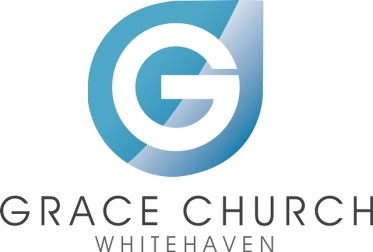 NAME: (Rev/Mr/Mrs/Miss) ADDRESS: POSTCODE: TELEPHONE No: E-MAIL: HMRC require that Gift Aid be claimed against individuals rather than joint names, even where the funds are coming from a joint account.  If you need to make a joint declaration (ie. this is the only way enough tax is being paid for Gift Aid to be reclaimed), you will both need to sign below and donations will be allocated equally between you both unless you indicate otherwise. GIFT AID DECLARATION  For every £1 you give we gain another 25p! 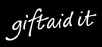 Please treat as Gift Aid donations, all qualifying gifts of money made:       today                       in the past4 years                          in the future             (please tick ALL boxes you wish to apply) I am a UK taxpayer and understand that if I pay less income tax and/or Capital Gains tax in a tax year than the amount of Gift Aid claimed on all of my donations in that tax year it is my responsibility to pay any difference. Signature __________________________________________ Print Name ____________________________________ Date___________________ Please notify us if you: want to cancel this declaration; change your name or home address; no longer pay sufficient tax on your income and/or capital gains. 